PERANCANAAN                                                                                   BALAI LATIHAN KERJA TUNA RUNGU DAN WICARA                   DI KOTA SAMARINDASKRIPSIDiajukan untuk memenuhi persyaratanmemperoleh gelar Sarjana Teknik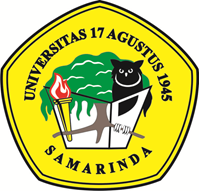    JEFRY SYAWALDI   NPM.  15.11.1001.7312.039PROGRAM STUDI TEKNIK ARSITEKTUR FAKULTAS TEKNIKUNIVERSITAS 17 AGUSTUS 1945 SAMARINDA2019PERNYATAAN ORISINALITAS SKRIPSI	Saya menyatakan dengan sebenar-benarnya bahwa sepanjang pengetahuan saya dan berdasarkan hasil brbagai penelusuran karya ilmiah, gagasan dan masalah ilmiah yang diteliti dan diulas di dalam Naskah Skripsi ini adalah asli dari pemikiran saya. Tidak terdapat karya ilmiah yang pernah diajukan oleh orang lain untuk memperoleh gelar akademik di suatu.	Perguruan Tinggi, dan tidak terdapat karya atau pendapat yang pernah ditulis atau diterbitkan oleh orang lain, kecuali yang secara tertulis dikutip dalam naskah ini dan disebutkan dalam sumber kutipan dan daftar pustaka. Apabila ternyata di dalam naskah skripsi ini dapat dibuktikan terdapat unsur-unsur jiplakan, saya bersedia Skripsi dibatalkan, serta diproses sesuai dengan peraturan perundang-undagan yang berlaku (UU No. 20 Tahun 2003, pasal 25 ayat 2 dan pasal 70). 								   Samarinda, 13 Juni 2019Jefry SyawaldiNPM. 151110017312039DAFTAR PUSTAKAD.K Ching, Francis. 2008, Arsitektur : Bentuk ruang dan Tatanan, Erlangga, Jakarta.Andy Yogyakarta, Desain pondasi tahan gempa.Agung Sedayu, Teknik Pondasi, UIN Maliki Malang.Dwi Tangoro, 2006, Utilitas Bangunan, Penerbit Universitas Indonesia.Drs. R. Irawan Suraserja, M.T.,UPI, 2007, Fungsi ruang, bentuk dan ekspresi dalam arsitektur.Peraturan Menteri Ketenagakerjaan Republik Indonesia Nomor  8 Tahun 2017 Tentang Standar Balai Latihan kerja.Konvensi Hak Penyandang Cacat.Peraturan Daerah Kota Samarinda Nomor 2 Tahun 2014 Tentang Rencana Tata Ruang Wilayah Kota Samarinda Tahun 2014-2034.Undang – undang Republik Indonesia Nomor 28 Tahun 2002 Tentang Bangunan Gedung.Peraturan Menteri Nomor : 14/PRT/M/2017 Tentang Persyaratan Kemudahan Bangunan Gedung.Peraturan Menteri Pekerjaan Umum dan Perumahan Rakyat Republik Indonesia Nomor 22 / PRT / M / 2018 Tentang Pembangunan Gedung Negara.Harry Kurniawan, Ikaputra, Sandra Forestyana, Perancangan Aksesibilitas untuk fasilitas publik, Gadjah mada university press.